NO. 45 JOURNALof theHOUSE OF REPRESENTATIVESof theSTATE OF SOUTH CAROLINA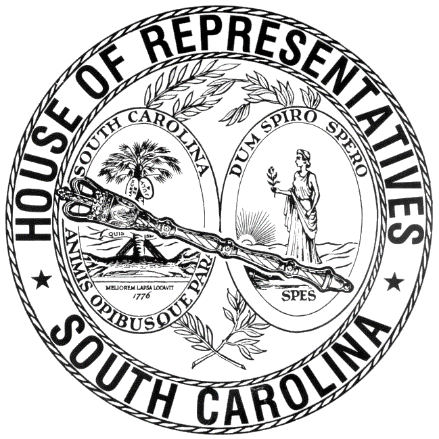 REGULAR SESSION BEGINNING TUESDAY, JANUARY 10, 2017 ________FRIDAY, APRIL 6, 2018(LOCAL SESSION)Indicates Matter StrickenIndicates New MatterThe House assembled at 10:00 a.m.Deliberations were opened with prayer by Rev. Charles E. Seastrunk, Jr., as follows:	Our thought for today is from Psalm 118:6: “With the Lord on my side I do not fear.”	Let us pray. Almighty God, we offer our praise and thanksgiving for Your blessings on us this week. Keep us in Your love and care as we go into the weekend, and fill us with faith and strength for the days and weeks ahead. Bless our Nation, President, State, Governor, Speaker, staff, and all who contribute to make the system work. Bless and protect our defenders of freedom and first responders as they protect us. Heal the wounds, those seen and those hidden, of our brave warriors who suffer and sacrifice for our freedom. Lord, in Your mercy, hear our prayers. Amen.After corrections to the Journal of the proceedings of yesterday, the SPEAKER ordered it confirmed.ORDERED ENROLLED FOR RATIFICATIONThe following Bills were read the third time, passed and, having received three readings in both Houses, it was ordered that the title of each be changed to that of an Act, and that they be enrolled for ratification:S. 1014 -- Senators Reese, Peeler, Talley and Martin: A BILL TO AMEND SECTION 44-7-2060 OF THE 1976 CODE, RELATING TO THE POWERS AND DUTIES OF A REGIONAL HEALTH SERVICES DISTRICT'S BOARD OF DIRECTORS, TO PROVIDE THAT THE STATE INTEREST SHALL PREVAIL IF A CONFLICT EXISTS BETWEEN THE ANTITRUST LAWS OF THE STATE OR THE UNITED STATES AND THE EXERCISE OF POWER BY A REGIONAL HEALTH SERVICES DISTRICT WITH RESPECT TO THE OWNERSHIP, OPERATION, MANAGEMENT, OR LEASE OF A HOSPITAL, HEALTH CARE FACILITY, OR OTHER EXERCISE OF POWER.S. 1038 -- Senators Hutto and J. Matthews: A BILL TO AMEND THE CODE OF LAWS OF SOUTH CAROLINA, 1976, BY ADDING SECTION 4-10-390 SO AS TO PROVIDE THAT FOR ANY COUNTY WHICH BEGAN THE REIMPOSITION OF A CAPITAL PROJECTS SALES TAX ON APRIL 1, 2013, AND REIMPOSED THE TAX AT THE 2016 GENERAL ELECTION, THE REIMPOSED TAX THAT COMMENCED ON APRIL 1, 2013, IS EXTENDED UNTIL APRIL 30, 2020, AND THE COMMENCEMENT OF THE TAX THAT WAS REIMPOSED AT THE 2016 GENERAL ELECTION IS DELAYED UNTIL MAY 1, 2020, AND EXPIRES ON APRIL 30, 2027.SENT TO THE SENATEThe following Bills were taken up, read the third time, and ordered sent to the Senate:H. 3775 -- Reps. Knight, Delleney, Cobb-Hunter, Felder, J. E. Smith, Simrill, Douglas, West, Wheeler, Thigpen, Williams, McEachern, Johnson, Pitts, Ridgeway, Rutherford, Henegan, Collins, Brawley and King: A BILL TO AMEND SECTION 44-63-140, AS AMENDED, CODE OF  LAWS OF SOUTH CAROLINA, 1976, RELATING IN PART TO ORIGINAL BIRTH CERTIFICATES OF ADOPTED PERSONS, SO AS TO ALLOW AN ADULT ADOPTEE TWENTY-ONE YEARS OF AGE OR OLDER TO OBTAIN A COPY OF THE ADOPTEE'S OWN ORIGINAL BIRTH CERTIFICATE, TO ALLOW A BIOLOGICAL PARENT TO EXECUTE A CONTACT PREFERENCE FORM AT ANY TIME TO BE PROVIDED TO THE ADULT ADOPTEE WITH THE COPY OF THE ORIGINAL BIRTH CERTIFICATE, AND TO PROVIDE FOR THE SUBMISSION OF A MEDICAL HISTORY FORM BY A BIOLOGICAL PARENT.H. 4466 -- Rep. Clemmons: A BILL TO AMEND THE CODE OF LAWS OF SOUTH CAROLINA, 1976, BY ADDING SECTION 56-2-3110 SO AS TO PROVIDE THAT A COUNTY MAY ADOPT AN ORDINANCE THAT REGULATES THE OPERATION OF CERTAIN UNLICENSED VEHICLES UPON THE PUBLIC STREETS AND HIGHWAYS WITHIN ITS JURISDICTION WHEN THE VEHICLES ARE OFFERED TO THE PUBLIC FOR RENTAL ON A DAILY, WEEKLY, OR MONTHLY BASIS, AND TO PROVIDE THAT MUNICIPALITIES MAY ADOPT A SIMILAR ORDINANCE IN THE ABSENCE OF COUNTY ORDINANCES.H. 5027 -- Reps. Pendarvis, McCoy, Rutherford, Bamberg, King, Murphy, McKnight, Bernstein, Stavrinakis, Weeks and Gilliard: A BILL TO AMEND SECTION 56-1-1020, CODE OF LAWS OF SOUTH CAROLINA, 1976, RELATING TO THE DEFINITION OF THE TERM "HABITUAL OFFENDER", SO AS TO PROVIDE THE SUSPENSION OF A PERSON'S DRIVER'S LICENSE FOR FAILURE TO PAY A TRAFFIC TICKET SHALL NOT CONSTITUTE A CONVICTION OF AN OFFENSE THAT WOULD RESULT IN THE PERSON BEING CONSIDERED AN "HABITUAL OFFENDER".H. 4815 -- Reps. Arrington and Knight: A BILL TO AMEND THE CODE OF LAWS OF SOUTH CAROLINA, 1976, BY ADDING SECTION 40-67-75 SO AS TO PROVIDE SPEECH-LANGUAGE PATHOLOGISTS AND SPEECH-LANGUAGE PATHOLOGY ASSISTANTS UNDER THEIR SUPERVISION SHALL ADHERE TO CERTAIN GUIDELINES; TO AMEND SECTION 40-67-20, AS AMENDED, RELATING TO DEFINITIONS CONCERNING THE REGULATION OF SPEECH PATHOLOGISTS AND AUDIOLOGISTS, SO AS TO REVISE THE DEFINITION OF SPEECH-LANGUAGE PATHOLOGISTS; TO AMEND SECTION 40-67-30, RELATING TO THE SUPERVISION OF SPEECH-LANGUAGE PATHOLOGY INTERNS AND ASSISTANTS, SO AS TO MAKE TECHNICAL CORRECTIONS; TO AMEND SECTION 40-67-110, RELATING TO DISCIPLINARY MATTERS, SO AS TO PROVIDE THAT THE FAILURE TO ADHERE TO CERTAIN SUPERVISORY GUIDELINES AMONG THE FORMS OF CONDUCT  ARE SUBJECT TO DISCIPLINE; TO AMEND SECTION 40-67-260, RELATING TO THE COMPLETION OF CERTAIN CONTINUING EDUCATION HOURS FOR LICENSE RENEWAL, SO AS TO ALLOW FOR THE COMPLETION OF CONTINUING EDUCATION UNITS AS AN ALTERNATIVE; TO AMEND SECTION 40-67-280, RELATING TO THE COMPLETION OF CERTAIN CONTINUING EDUCATION HOURS FOR INACTIVE LICENSE REACTIVIATIONS, SO AS TO ALLOW FOR THE COMPLETION OF CONTINUING EDUCATION UNITS AS AN ALTERNATIVE; TO AMEND SECTION 40-67-300, RELATING TO THE APPLICABILITY OF THE CHAPTER, SO AS TO LIMIT THE EXEMPTION FOR SPEECH-PATHOLOGISTS AND AUDIOLOGISTS EMPLOYED BY THE FEDERAL GOVERNMENT OR THE STATE TO THOSE SO EMPLOYED BEFORE JANUARY 1, 2019, AND TO REMOVE AN EXEMPTION FOR PERSONS LICENSED UNDER TITLE 40 OR ANOTHER PROVISION OF LAW WHOSE SCOPE OF PRACTICE OVERLAPS WITH THE PRACTICE OF SPEECH PATHOLOGY OR AUDIOLOGY; TO REDESIGNATE CHAPTER 67, TITLE 40 AS "SPEECH-LANGUAGE PATHOLOGISTS AND AUDIOLOGISTS"; AND TO REPEAL ACT 124 OF 2015 RELATING TO THE TEMPORARY EXEMPTION OF CERTAIN APPLICANTS FOR LICENSURE AS SPEECH-LANGUAGE PATHOLOGIST ASSISTANTS FROM THE REQUIREMENT OF HAVING A BACHELOR'S DEGREE FROM A REGIONALLY ACCREDITED INSTITUTION OF HIGHER EDUCATION.H. 4592 -- Reps. Allison and Forrester: A BILL TO AMEND ACT 248 OF 1969, AS AMENDED, RELATING TO THE CREATION OF THE STARTEX AREA FIRE DISTRICT IN SPARTANBURG COUNTY, SO AS TO INCREASE THE BORROWING LIMITS OF THE DISTRICT FROM FIVE HUNDRED THOUSAND TO SEVEN HUNDRED FIFTY THOUSAND DOLLARS.H. 4486 -- Reps. Henderson, Elliott, W. Newton, Govan, Erickson and Cobb-Hunter: A BILL TO AMEND THE CODE OF LAWS OF SOUTH CAROLINA, 1976, TO ENACT THE "RECOGNITION OF EMERGENCY MEDICAL SERVICES PERSONNEL LICENSURE INTERSTATE COMPACT ACT" BY ADDING ARTICLE 7 TO CHAPTER 61, TITLE 44 SO AS TO AUTHORIZE THE STATE OF SOUTH CAROLINA TO JOIN THE RECOGNITION OF EMERGENCY MEDICAL SERVICES PERSONNEL LICENSURE INTERSTATE COMPACT IN ORDER TO FACILITATE THE DAY-TO-DAY MOVEMENT OF EMERGENCY MEDICAL SERVICES (EMS) PERSONNEL ACROSS STATE BOUNDARIES IN THE PERFORMANCE OF THEIR ASSIGNED EMS DUTIES AND TO AFFORD IMMEDIATE LEGAL RECOGNITION TO EMS PERSONNEL IN A MEMBER STATE; TO ESTABLISH CERTAIN EMS LICENSURE REQUIREMENTS UNDER THE COMPACT; TO PROVIDE FOR THE PRIVILEGE OF EMS PERSONNEL TO PRACTICE IN ANOTHER MEMBER STATE AND IN REMOTE STATES, WITH EXCEPTIONS, AND TO ESTABLISH CERTAIN LIMITATIONS ON THE APPLICATION OF THE COMPACT DURING A STATE OF EMERGENCY; TO PROVIDE CERTAIN LIMITATIONS ON THE PRIVILEGE TO PRACTICE UNDER THE COMPACT WHEN AN INDIVIDUAL'S LICENSE IS SUSPENDED OR OTHERWISE RESTRICTED AND TO ENABLE A MEMBER STATE TO TAKE ADVERSE ACTIONS AGAINST AN INDIVIDUAL'S LICENSE IN CERTAIN CIRCUMSTANCES; TO GRANT CERTAIN POWERS TO THE STATE'S EMS AUTHORITY; TO ESTABLISH THE INTERSTATE COMMISSION FOR EMS PERSONNEL PRACTICE AND TO PROVIDE FOR ITS MEMBERSHIP, DUTIES, AND AUTHORITY; TO PROVIDE FOR ENFORCEMENT OF THE COMPACT BY MEMBER STATES AND FOR DISPUTE RESOLUTION; AND FOR OTHER PURPOSES; AND TO AMEND SECTION 44-61-20, RELATING TO TERMS DEFINED IN THE "EMERGENCY MEDICAL SERVICES ACT OF SOUTH CAROLINA", SO AS TO CHANGE THE DEFINITION OF "INVESTIGATIVE REVIEW COMMITTEE".H. 3177 -- Reps. Clemmons, G. R. Smith, Bedingfield and Huggins: A BILL TO AMEND THE CODE OF LAWS OF SOUTH CAROLINA, 1976, BY ADDING SECTION 1-31-60 SO AS TO REQUIRE THAT ON THE EFFECTIVE DATE OF THIS ACT RECOGNIZED NATIVE AMERICAN INDIAN GROUPS  CONTINUE TO BE RECOGNIZED AND ELIGIBLE TO EXERCISE PRIVILEGES AND OBLIGATIONS AUTHORIZED BY THAT DESIGNATION, THAT THE COMMISSION FOR MINORITY AFFAIRS CEASE TO RECOGNIZE ADDITIONAL NATIVE AMERICAN INDIAN GROUPS, THAT ANY REGULATIONS PROVIDING FOR RECOGNITION AS A NATIVE AMERICAN INDIAN GROUP ARE REPEALED, AND THAT THE COMMISSION REVISE ITS REGULATIONS TO PROVIDE FOR THE PRIVILEGES AND OBLIGATIONS OF  NATIVE AMERICAN INDIAN GROUPS THAT CONTINUE TO BE RECOGNIZED.H. 4913 -- Reps. M. Rivers, Herbkersman, W. Newton, J. E. Smith, Cobb-Hunter, Gilliard, Bamberg, Thigpen, Kirby, Hosey, Williams, Henegan, Alexander, Weeks, Jefferson, Robinson-Simpson, Caskey, Brown, Dillard, Hart, Howard, Murphy, Pendarvis, Erickson, McEachern, Bowers, Bradley and Govan: A BILL TO AMEND THE CODE OF LAWS OF SOUTH CAROLINA, 1976, BY ADDING SECTION 53-3-220 SO AS TO DESIGNATE THE SECOND SATURDAY OF NOVEMBER OF EACH YEAR AS "PENN CENTER HERITAGE DAY" IN SOUTH CAROLINA.ADJOURNMENTAt 10:33 a.m. the House, in accordance with the ruling of the SPEAKER, adjourned to meet at 12:00 noon, Tuesday, April 10.***H. 3177	5H. 3775	2H. 4466	2H. 4486	4H. 4592	4H. 4815	3H. 4913	5H. 5027	3S. 1014	1S. 1038	2